Sweet Delights Picnics Breakfast Grazing Menu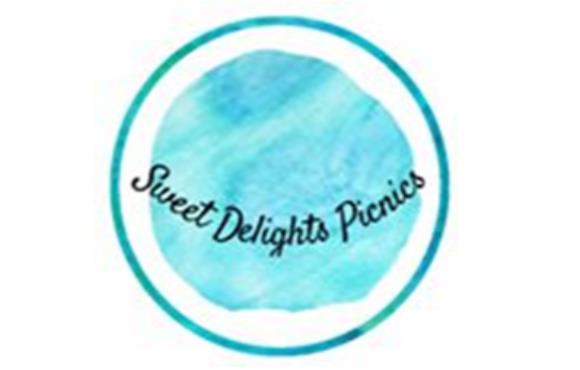 Croissants (variety of ham/cheese, cheese tomato, chicken avo, cheese and plain)WafflesPancakesChoc Hazelnut CrepesVariety of fresh seasonal fruitsVienna Loaf w, Condiments e.g. honey, butter, vegemite, Nutella etcSmashed AvoYoghurt and Muesli BowlsVariety of SweetsPastriesExtras (not included in set price)Individual Kombucha Bottles $7 eachCaramilk Waffles x10 $27Choc Coated Strawberries $1.5 each (ONLY AVAIBLE WHEN IN SEASON)Sugar Cookies $4 each